Fig. S-3. Three dimensional response surface graphs for COD removal in EC treatment of SIE(a)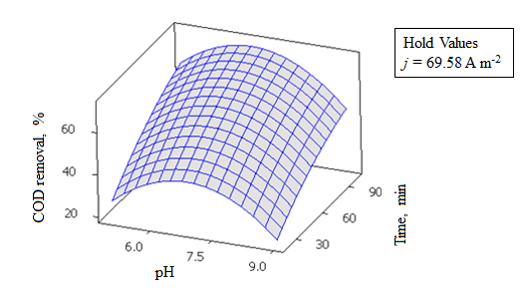 (b)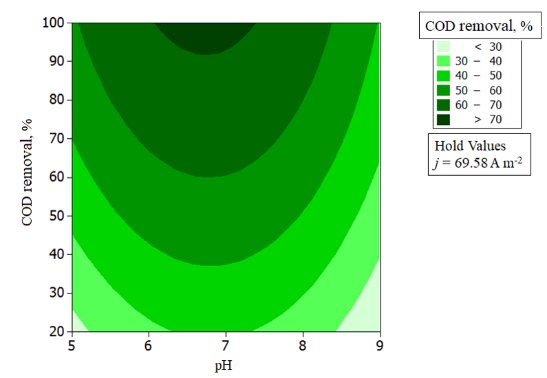 (c)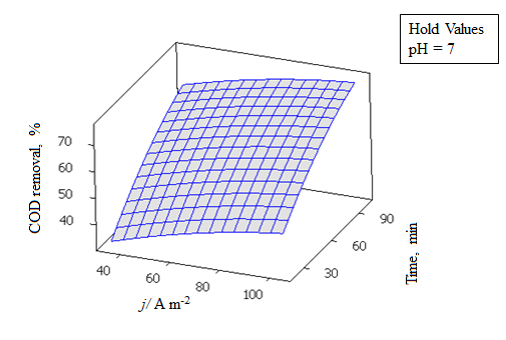 (d)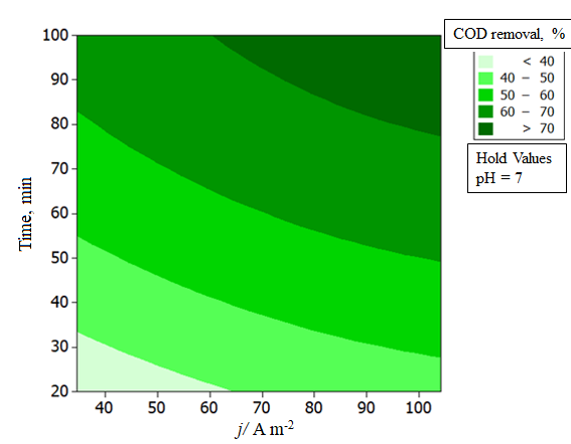 (e)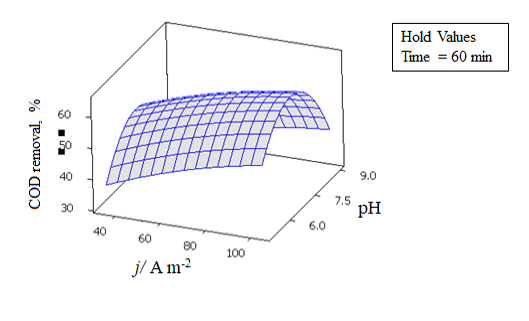 (f)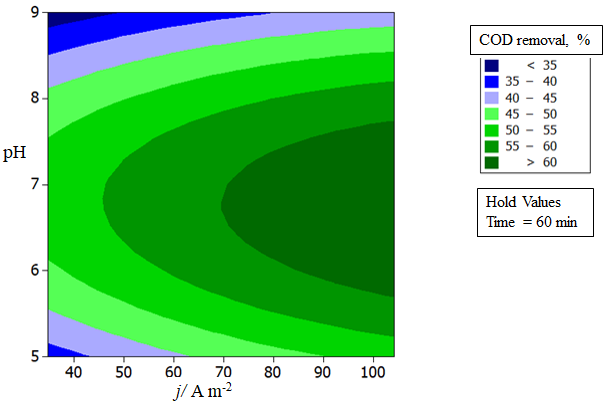 